Houby                                                                                                            Jméno:Doplň chybějící písmenaVe sv-tě se na houb-  nechodí,  v tom jsme ojedinělí. Z lesů si pr-měrně za rok odnášíme 30 tisíc tun hu-.  Na každou domácnost tak připadá v-ce než 7 kilo hub.Houb-  sb-rají i Slováci, zb-tek světa pro ně chodí do supermarketů. Podle statistiky chod-na houb-  7 z 10 Čechů.Chodíš na houby? Pokud ano, napiš s kým.…………………………………………………………………………………………………………………………………………Doplň správně slova z nabídkyPravá ………………………............ …………..sezona  začíná od půlky …………………… a pokračuje celé ……………………. Houba potřebuje k růstu …………………………., ……………………………….. čili takové to ……………………………………………...(houbařská, září, vlhko, zapařeno, srpna, teplo)Jak správně trhat houbyZakroužkuj písmeno ve správném sloupci a doplň slovo do textu.				                               Špatně		Dobře Houbu vytrhneme			      J                                   PVytáhneme kroutivým pohybem 	      S			EHoubu uřežeme u země		      D                                  VVydloubneme ji nožem                                    L                                  ZPodhoubí nezapomeneme přikrýt                A                                  ÉHouby dělíme na ……………………………………, nejedlé a jedovaté.Druhy hubVypiš houby z osmisměrky a rozděl je do tří sloupců.Jedlé			nejedlé			jedovatéZbylá písmena v osmisměrce tvoří začátek další kapitoly.                       ……………………………………………………………správného houbaření.Škrtněte, co do textu nepatří.Sbíráme plodnice hub, které bezpečně známe.Sbíráme všechny houby.Houby dáváme do košíku.Houby dáváme do igelitového sáčku.Jedovaté a neznámé houby neničíme.Neznámé houby zničíme rozkopnutím.Houby nemusíme hned zpracovat.Houby zpracujeme co nejrychleji.Nakreslete houbu a popište ji. Využijte nápovědu.(klobouk, třeň, podhoubí, lupeny-rourky)Autor:				Renata KukolováDatum:				říjenRočník:				pátýVzdělávací oblast:		Člověk a jeho svět Tematický okruh:		 Člověk v přírodě Klíčová slova:			Druhy hub, dělení hub, sběr hub	Anotace:	Pracovní list zaměřený na čtení s porozuměním a rozvoj čtenářské gramotnosti. Žák si přečte text potichu, vybírá správné odpovědi.           Odpovídá na otázky, vytváří správná hesla, zamýšlí se nad svým okolím. 		                 Použitá literatura:	MATYÁŠEK, Jiří; ŠTIKOVÁ, Věra; TRNA, Josef. Přírodověda pro5. ročník: Člověk a jeho svět. Brno: Nová škola, 2004, ISBN 80-7289-063-8.            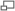 Autorem materiálu a všech jeho částí, není-li uvedeno jinak, je Renata Kukolová.       Tvorba materiálu je financována z ESF a státního rozpočtu ČR.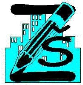 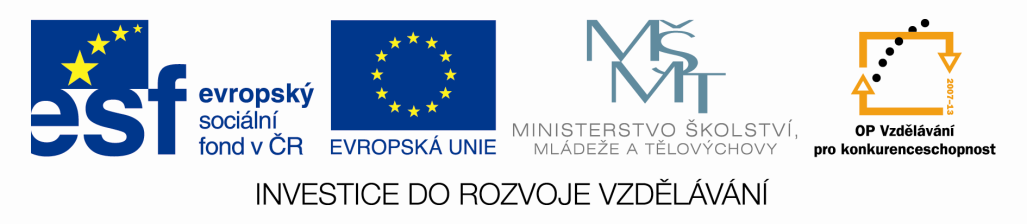 MUCHOMŮRKAKŽNOIPMAŽELHLAVARPZUNÍZÁLYÝUČSADYDZCHOÁBIŘHEEALKOZÁKBCVKŘEMENÁČKHOLUBINKA